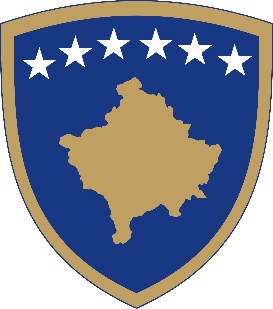 Republika e KosovësRepublika Kosova-Republic of KosovoQeveria - Vlada - Government Ministria e Punës dhe Mirëqenies Sociale Ministarstvo Rada i Socijalne Zastine – Ministry of Labour and Social Welfare________________________________________________________________________Dokument KonsultimipërProjekt Udhëzimin Administrativ Nr.xx/2020, për rregullimin dhe përcaktimin e kritereve dhe procedurave për regjistrimin e organizatave sindikaleTetor, 20201. Përmbledhje e shkurtër ___________________________________________________________________________Baza Ligjore  e nxjerrjes së këtij  Projektudhëzimi është Neni 93 (4) i Kushtetutës së Republikës së Kosovës,   neni 8 nënparagrafi 1.4 i Rregullores Nr. 06/2020 për fushat e përgjegjësisë administrative të Zyrës së Kryeministrit dhe Ministrive, neni 38 paragrafi 6 i Rregullores për Punën e Qeverisë Nr. 09/2011 (Gazeta Zyrtare nr. 15, 12.09.2011), si dhe neni 32 të Ligjit nr. 04/L-011, për Organizimin Sindikal në Kosovë,Ky udhëzim administrativ ka për qëllim rregullimin e kushteve, kritereve që duhet t’i plotësojnë organizatat sindikale, për t’u regjistruar si dhe përcaktimin e procedurave për regjistrimin e tyre nga organi përgjegjës i Ministrisë së Punës dhe Mirëqenies Sociale (MPMS).  2. Përshkrimi i shkurtër i çështjesUdhëzimi Administrativ (MPMS) Nr. 03/2012 për rregullimin dhe përcaktimin e kritereve dhe procedurave për regjistrimin e organizatave sindikale, ka hasur në disa probleme gjatë zbatimit në praktikë, lidhur me procedurat e regjistrimit të organizatave sindikale dhe duke pasur parasysh që ky udhëzim ka qenë i ndryshuar edhe me Udhëzimin Nr. 01/2014, ne kemi filluar procedurat për Udhëzim të ri. Kemi pasur probleme kryesisht tek neni 6, 7 dhe 8, ku për ndryshimet e organizatave sindikale është kërkuar procesverbali në të cilin kanë marrë pjesë 2/3 e anëtarëve që kanë qenë pjesëmarrës në kuvendin e parë të regjistruar në MPMS, pastaj organizatat sindikale kanë hasur probleme edhe pas regjistrimit ku për hapjen e llogarive të tyre, bankat kanë kërkuar çertifikatat e regjistrimit. Mungesa tjera kemi pasur edhe tek procedura e nënshkrimit të vendimeve si dhe kemi rregulluar procedurat e ankesave.3.Qëllimi i KonsultimitQëllimi kryesor i konsultimit për Projektudhëzimin në fjalë  është që Organi Propozues, të  ofrojë  për  grupet e  caktuara të interesit, kryesisht organizatat sindikale mënyrën transparente  për opinionet dhe vlerësimet e tyre për dispozitat e këtij Projektudhëzimi.Për këto dhe për arsye të tjera, Qeveria e Kosovës ka konsideruar që forma më e mirë e procesit të politikëbërjes në aspektin legjislativ, është konsultimi online me grupet e interesit, të cilat në një mënyrë apo tjetër, ndikojnë drejtpërdrejtë në përmirësimin e cilësisë së akteve ligjore dhe nënligjore dhe në këtë rast në këtë Projektudhëzimit.Të gjitha komentet, rekomandimet, alternativat tuaja të propozuara për Projektudhëzimin (MPMS) Nr. xx/2020 për rregullimin dhe përcaktimin e kritereve dhe procedurave për regjistrimin e organizatave sindikale, do t’i analizojmë dhe në afatin sa më të shkurtër, do t’i publikojmë dhe inkorporojmë të Projektudhëzimin në fjalë. 4. Afati përfundimtar për dhënien e komenteveAfati përfundimtar i dhënies së komenteve  në kuadër të procesit të konsultimit online për Projektudhëzimin (MPMS) Nr. xx/2020 për rregullimin dhe përcaktimin e kritereve dhe procedurave për regjistrimin e organizatave sindikale është deri më 02.11.2020Komentet duhet të dorëzohen në formë elektronike në e-mail adresën: fatime.avdyli@rks-gov.net;  përmes Platformës Elektronike online për konsultimet në pjesën ku jepen komentet e përgjithshme dhe specifike.  Bashkëngjitur me këtë dokument, gjeni Projektudhëzimin (MPMS) NR. xx/2020 për rregullimin dhe përcaktimin e kritereve dhe procedurave për regjistrimin e organizatave sindikale.Çështjet kyçeKomente rreth draftit aktualKomente shtesë11. Çka mendoni për kriteret për regjistrimin e organizatave sindikale, a mendoni se janë të domosdoshme dokumentet e kërkuara?2. Lidhur me ndryshimin e emrit dhe udhëheqjes sindikale, a mendoni se janë të mjaftueshme dokumentet e kërkuara?3. Lidhur me ndryshimin e emrit dhe udhëheqjes sindikale, tek procesverbali a mendoni se është rregulluar më mirë me dy të tretat e anëtarëve sindikal, e jo siq ka qenë më herët, dy të tretat e anëtarëve të cilët kanë qenë pjesëmarrës në kuvendin paraprak të regjistruar në MPMS? 24. Tek procedura e regjistrimit, a mendoni që përveq vendimit, organizatave sindikale duhet ti lëshohet edhe çertifikata?5. Procedura e ankesës nga pala e pakënaqur, a mendoni që është rregulluar mjaftueshëm?6. Regjistri i publikimit në gazetën zyrtare, a mendoni që përmban të dhënat e mjaftueshme?37. Tek përgjegjësitë e organizatave sindikale, a mendoni që është rregulluar në mënyrën e duhur?8. A mendoni se duhet me qenë edhe Përgjegjësitë e organit kompetent për regjistrim?9. A mendoni se duhet me qenë edhe vertetimi për konfirmimin e regjistrimit?